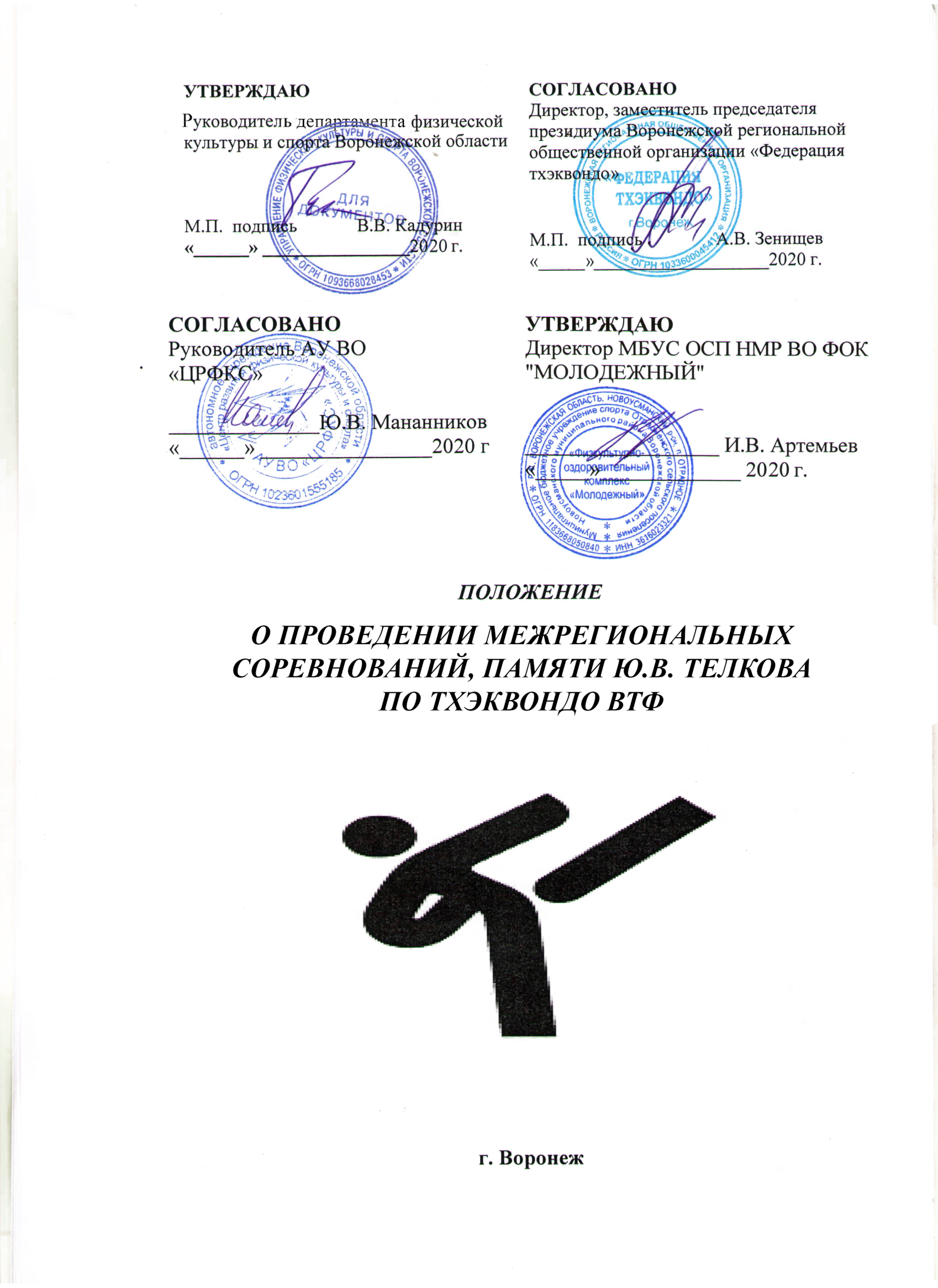 I. ОБЩИЕ ПОЛОЖЕНИЯОсновными целями и задачами проведения открытого Межрегиональных соревнований, памяти Ю.В. Телкова по тхэквондо ВТФ (далее – Мероприятие) являются:- привлечение жителей Воронежской области, а также других регионов к регулярным занятиям физической культурой и спортом;- развитие тхэквондо ВТФ на территории Воронежской области и других регионов;-  популяризация и пропаганда тхэквондо среди   жителей Воронежской области и других регионов, как одного из средств укрепления здоровья, воспитания подрастающего поколения;- повышение спортивного мастерства, выявление перспективных, способных спортсменов, для пополнения спортивных сборных команд Воронежской области и сборной команды Центрального Федерального округа;- обмен опытом между спортсменами, тренерами и. т.д.;- приобретение спортсменами опыта выступления в соревнованиях, и подготовка к соревнованиям межрегионального и всероссийского уровня, а также выявление сильнейших;II. МЕСТО И СРОКИ ПРОВЕДЕНИЯМероприятие проводится в г. Воронеж в период с 07-10 февраля 2020 года в спортивно-оздоровительном комплексе «Молодежный», расположенном по адресу: Воронежская область, Новоусманский р-н, п Отрадное, улица 50 лет Октября, 41А.III. ОРГАНИЗАТОРЫ МЕРОПРИЯТИЯОбщее руководство подготовкой и проведением Мероприятия осуществляет департамент физической культуры и спорта Воронежской области.Непосредственная организация и проведение Мероприятия возлагается на Воронежскую региональную общественную организацию «Федерация тхэквондо», МБУС ОСП НМР ВО ФОК "МОЛОДЕЖНЫЙ" и главную судейскую коллегию.     Главный судья: Артенюк Александр Борисович – судья всероссийской/международной категории г. Ржев (Тверская область)Главный секретарь: Дорошенко Екатерина Васильевна – судья Первой категории г. Белгород.IV. ТРЕБОВАНИЯ К УЧАСТНИКАМ И УСЛОВИЯ ИХ ДОПУСКАК участию в Мероприятии допускаются мужчины и женщины 2003 г.р. и старше, юниоры и юниорки 2003-2005 г.р., юноши и девушки 2006-2008 г.р., мальчики и девочки 2009-2010 г.р., (далее – участники Мероприятия).Все участники Мероприятия должны иметь:      	- документ, удостоверяющий личность;     	- полис обязательного медицинского страхования;       	- договор о страховании от несчастных случаев (на сумму не менее 10000 рублей);- документ, подтверждающий спортивную квалификацию;- должным образом оформленную заявку на участие в соревнованиях, с допуском врача.   - Форма одежды: согласно правилам ВТФ (в случае отсутствия экипировки, установленной правилами ВТФ – спортсмен не допускается до соревнований)   - Соревнования будут проводиться на электронных жилетах фирмы «Daedo» - Соревнования будут проводиться с использованием электронных шлемов «Daedo»    -    Сенсорные футы выдаваться не будут.   Команды и участники, не подавшие заявки установленного образца, заверенные врачом ОВДФ и не прошедшие мандатную комиссию, к участию в соревнованиях не допускаются.V. КЛАССИФИКАЦИЯ СОРЕВНОВАНИЙ1. Личные соревнования в весовых категориях:2. ПХУМСЭОбщепризнанные пхумсэ мужчины и женщины 2003 г.р. и старшеФристайл пхумсэ мужчины и женщиныОбщепризнанные пхумсэ юноши и девушки 2011-2012 г.р.Общепризнанные пхумсэ юноши и девушки 2009-2010 г.р.Общепризнанные пхумсэ юноши и девушки 2006-2008 г.р.Общепризнанные пхумсэ юниоры и юниорки, 2003-2005 гг. рождения.Фристайл пхумсэ юноши и девушки 2003 – 2008 г.р., дети 2009-2012 г.р.      3. ЗЕМИТА:VI. ПРОГРАММА МЕРОПРИЯТИЯVII. УСЛОВИЯ ПОДВЕДЕНИЯ ИТОГОВУчастники Мероприятия, показавшие лучший результат (1-3 места) в каждой спортивной дисциплине являются победителями и призерами соревнований.                    Отчетные документы (отчет главной судейской коллегии, заявки на участие в соревнованиях, протоколы соревнований, акт о награждении победителей, призеров и участников спортивного мероприятия) предоставляются в АУ ВО ЦРФКС (г. Воронеж, ул. Студенческая, д. 17) не позднее 12.02.2020 г.VIII. НАГРАЖДЕНИЕ        Победители и призеры каждой спортивной дисциплины награждаются медалями, дипломами и кубками соответствующих степеней.IX. УСЛОВИЯ ФИНАНСИРОВАНИЯРасходы по проведению спортивного мероприятия связанные с: - приобретением наградной атрибутики (дипломы, медали), оплатой работы медицинского персонала, оплатой услуг автомобиля «Скорая медицинская помощь», услуг ЧОП по обеспечению безопасности, несет                         АУ ВО «ЦРФКС»;- арендой спортивного сооружения несет департамент физической культуры и спорта Воронежской области;- оплатой работы, питания, проживания, проезда судейского персонала, обеспечением системами электронного судейства несет ВРОО «Федерация тхэквондо».X. ОБЕСПЕЧЕНИЯ БЕЗОПАСНОСТИ УЧАСТНИКОВ И ЗРИТЕЛЕЙБезопасность участников Мероприятия и зрителей обеспечивает ВРОО «Федерация тхэквондо». Мероприятие проводится на спортивном сооружении, отвечающем требованиям соответствующих нормативных правовых актов, действующих на территории Российской Федерации и направленных на обеспечение общественного порядка и безопасности участников и зрителей, а также при условии наличия акта готовности спортивного сооружения, к проведению спортивного мероприятия, утвержденного в установленном порядке. Медицинское обеспечение осуществляют два автомобиля «Скорая медицинская помощь» с бригадами медицинских работников, а также врач (медсестра).Ответственный исполнитель: главный судья соревнований(Артенюк Александр Борисович).XI. СТРАХОВАНИЕ УЧАСТНИКОВУчастие в соревнованиях осуществляется только при наличии договора (оригинала) о страховании: несчастных случаев, жизни и здоровья и полиса обязательного страхования граждан.Участники Мероприятия, не имеющие договора о страховании и полиса обязательного страхования граждан к соревнованиям не допускаются.XII. ПОДАЧА ЗАЯВОК НА УЧАСТИЕ И ПРОТЕСТОВПредварительные заявки на участие в соревнованиях принимаются на эл. /почту 592801@mail.ru не позднее 03.02.2020 года!!!Предварительные заявки на размещение команд принимаются на эл. /почту 592801@mail.ru не позднее 03.02.2020 года!!!        Заявки на участие в соревнованиях принимаются во время мандатной комиссии с 12.00 до 18.00 07.02.2020 г. по адресу: г. Воронеж, ул. Студенческая, 34)	Перечень документов, представляемых в мандатную комиссию мероприятия указан в четвертом разделе положения.Процедура подачи протеста:- протесты подаются только в дни проведения соревнований;- протест подается на факты, которые нарушают положение (в содержании протеста должны быть указаны причины, послужившие основанием к заявлению претензии, а также подробно изложены обстоятельства, связанные с нарушением положения);- протест записывается в протокол соревнования;- протест рассматривается главным судьей Мероприятия и направляется в главную судейскую коллегию Мероприятия в течение 2 часов;Главная судейская коллегия Мероприятия принимает решение по поданному протесту до завершения спортивного мероприятия.Главная судейская коллегия Мероприятия не принимает к рассмотрению протесты:не зафиксированные в протоколе соревнований;протесты на качество судейства.Справки по телефонам: тел/факс: 	+7-473-255-82-44 (Иван, Алексей, Виктор)тел. моб:	+7-905-050-76-54; +7-910-24-34-910 – Виктор ЗенищевДанное положение является официальным вызовом на соревнования.МУЖЧИНЫ-54 кг- 58 кг-63 кг- 68 кг-74 кг- 80 кг-87 кг+87 кгЖЕНЩИНЫ-46 кг- 49 кг-53 кг- 57 кг-62 кг- 67 кг-73 кг+ 73 кгЮНИОРЫ 2003-2005 г.р.-45 кг- 48 кг-51 кг- 55 кг-59 кг- 63 кг-68 кг- 73 кг-78 кг+78 кгЮНИОРКИ 2003-2005 г.р.-42 кг- 44 кг-46 кг- 49 кг-52 кг- 55 кг-59 кг- 63 кг-68 кг+68 кгЮНОШИ 2006-2008 г.р.-33 кг- 37 кг-41 кг- 45 кг-49 кг- 53 кг-57 кг- 61 кг-65 кг+65 кгДЕВУШКИ 2006-2008 г.р.-29 кг- 33 кг-37 кг- 41 кг-44 кг- 47 кг-51 кг- 55 кг-59 кг+59 кгМАЛЬЧИКИ 2009-2010 г.р.- 26 кг- 29 кг- 31 кг- 33 кг- 35 кг- 38 кг- 41 кг- 45 кг+ 45кгДЕВОЧКИ 2009-2010 г.р.- 25кг- 28кг-31 кг-34 кг-37 кг-41 кг+ 41 кгКатегорииКатегорииПредварительный круг, полуфинал, финалИндивидуальные 16-30 лет (М)Индивидуальные 16-30 лет (М)Taegeuk 6-8, Koryo, Keumgang, Taeback, Pyongwon, ShipjinИндивидуальные 16-30 лет (Ж)Индивидуальные 16-30 лет (Ж)Taegeuk 6-8, Koryo, Keumgang, Taeback, Pyongwon, ShipjinИндивидуальные 31-40 лет (М)Индивидуальные 31-40 лет (М)Taegeuk 6-8, Koryo, Keumgang, Taeback, Pyongwon, ShipjinИндивидуальные 31-40 лет (Ж)Индивидуальные 31-40 лет (Ж)Taegeuk 6-8, Koryo, Keumgang, Taeback, Pyongwon, ShipjinИндивидуальные 41-50 лет (М)Индивидуальные 41-50 лет (М)Taegeuk 8, Koryo, Keumgang, Taeback, Pyongwon, Shipjin, Jitae, ChonkwonИндивидуальные 41-50 лет (Ж)Индивидуальные 41-50 лет (Ж)Taegeuk 8, Koryo, Keumgang, Taeback, Pyongwon, Shipjin, Jitae, ChonkwonИндивидуальные 51-60 лет (М)Индивидуальные 51-60 лет (М)Koryo, Keumgang, Taeback, Pyongwon, Shipjin, Jitae, Chonkwon, HansuKoryo, Keumgang, Taeback, Pyongwon, Shipjin, Jitae, Chonkwon, HansuИндивидуальные 51-60 лет (Ж)Индивидуальные 51-60 лет (Ж)Koryo, Keumgang, Taeback, Pyongwon, Shipjin, Jitae, Chonkwon, HansuKoryo, Keumgang, Taeback, Pyongwon, Shipjin, Jitae, Chonkwon, HansuИндивидуальные 61-65 лет (М)Индивидуальные 61-65 лет (М)Koryo, Keumgang, Taeback, Pyongwon, Shipjin, Jitae, Chonkwon, HansuKoryo, Keumgang, Taeback, Pyongwon, Shipjin, Jitae, Chonkwon, HansuИндивидуальные 61-65 лет (Ж)Индивидуальные 61-65 лет (Ж)Koryo, Keumgang, Taeback, Pyongwon, Shipjin, Jitae, Chonkwon, HansuKoryo, Keumgang, Taeback, Pyongwon, Shipjin, Jitae, Chonkwon, HansuИндивидуальные 65 и старше (М)Индивидуальные 65 и старше (М)Koryo, Keumgang, Taeback, Pyongwon, Shipjin, Jitae, Chonkwon, HansuKoryo, Keumgang, Taeback, Pyongwon, Shipjin, Jitae, Chonkwon, HansuИндивидуальные 65 и старше (Ж)Индивидуальные 65 и старше (Ж)Koryo, Keumgang, Taeback, Pyongwon, Shipjin, Jitae, Chonkwon, HansuKoryo, Keumgang, Taeback, Pyongwon, Shipjin, Jitae, Chonkwon, HansuДвойки смешанные16-30 летTaegeuk 6-8, Koryo, Keumgang, Taeback, Pyongwon, ShipjinДвойки смешанные31 и старшеTaegeuk 8, Koryo, Keumgang, Taeback, Pyongwon, Shipjin, Jitae, ChonkwonТройки (команды)16-30 лет (Ж)Taegeuk 6-8, Koryo, Keumgang, Taeback, Pyongwon, ShipjinТройки (команды)16-30 лет (М)Taegeuk 6-8, Koryo, Keumgang, Taeback, Pyongwon, ShipjinТройки (команды)31 год и старше (М)Taegeuk 8, Koryo, Keumgang, Taeback, Pyongwon, Shipjin, Jitae, ChonkwonТройки (команды)31 год и старше (Ж)Taegeuk 8, Koryo, Keumgang, Taeback, Pyongwon, Shipjin, Jitae, ChonkwonВид соревнованийПолВозрастные категорииВид соревнованийПол17 лет (2003 г.р. и старше)ИндивидуальныеМ1ИндивидуальныеЖ1Двойки смешанныеМ, Ж2Пятёрка смешанная (команда)М, Ж5 (2-м, 3-ж или 2-ж, 3-м)КатегорииКатегорииПредварительный круг, полуфинал, финал2011-2012 г.р. (М) юноши (индивидуальные)2011-2012 г.р. (М) юноши (индивидуальные)Taegeuk  1 - 3 2011-2012 г.р.  (Ж) девушки (индивидуальные)2011-2012 г.р.  (Ж) девушки (индивидуальные)Taegeuk  1 - 3 Двойки смешанные2011-2012 г.р.Taegeuk  1 - 3Команды (тройки)2011-2012 г.р. (М)Taegeuk  1 - 3 Команды (тройки)2011-2012 г.р. (Ж)Taegeuk  1 - 3 КатегорииКатегорииПредварительный круг, полуфинал, финал2009-2010 г.р. (М) юноши (индивидуальные)2009-2010 г.р. (М) юноши (индивидуальные)Taegeuk  1 - 6 2009-2010 г.р.  (Ж) девушки (индивидуальные)2009-2010 г.р.  (Ж) девушки (индивидуальные)Taegeuk  1 - 6 Двойки смешанные2009-2010 г.р.Taegeuk  1 - 6 Команды (тройки)2009-2010 г.р. (М)Taegeuk  1 - 6 Команды (тройки)2009-2010 г.р. (Ж)Taegeuk  1 - 6 КатегорииКатегорииПредварительный круг, полуфинал, финал2006-2008 г.р. (М) юноши(индивидуальные)2006-2008 г.р. (М) юноши(индивидуальные)Taegeuk 4-8 Jang, Koryo, Keumgang2006-2008 г.р. девушки (индивидуальные)2006-2008 г.р. девушки (индивидуальные)Taegeuk 4-8 Jang, Koryo, KeumgangДвойки смешанные2006-2008 г.р.Taegeuk 4-8 Jang, Koryo, KeumgangКоманды (тройки)2006-2008 г.р. (Ж)Taegeuk 4-8 Jang, Koryo, KeumgangКоманды (тройки)2006-2008 г.р. (М)Taegeuk 4-8 Jang, Koryo, KeumgangКатегорииКатегорииПредварительный круг, полуфинал, финал2003-2005 г.р. (М) юниоры (индивидуальные)2003-2005 г.р. (М) юниоры (индивидуальные)Taegeuk 4-8 Jang, Koryo, Keumgang, Taeback2003-2005 г.р. (Ж) юниорки (индивидуальные)2003-2005 г.р. (Ж) юниорки (индивидуальные)Taegeuk 4-8 Jang, Koryo, Keumgang, TaebackДвойки смешанные2003-2005 г.р.Taegeuk 4-8 Jang, Koryo, Keumgang, TaebackКоманды (тройки)2003-2005 г.р. (Ж)Taegeuk 4-8 Jang, Koryo, Keumgang, TaebackКоманды (тройки)2003-2005 г.р. (М)Taegeuk 4-8 Jang, Koryo, Keumgang, TaebackВид соревнованийПолВозрастные категорииВид соревнованийПол2003 – 2008 г.р., дети 2009-2012 г.р.ИндивидуальныеМ1ИндивидуальныеЖ1Двойки смешанныеМ, Ж2Пятёрка смешанная (команда)М, Ж5 (2-м,3-ж или  2-ж, 3-м)ЗЕМИТА2007-2008 г.р. 2009-2010 г.р. 2011-2012 г.р.2013-2014 г.р.ДВОЙКИ (выбивание ударов на количество)Три раунда по 20 секунд, перерыв 10 секунд.ТК 5(две команды по 5 спортсменов)Три раунда, время не ограничено, перерыв 20 секунд.07.02.202012.00 - 18.00 -   комиссия по допуску участников, жеребьевка12.00 - 18.00 -   взвешивание участников.18.00 - 19.00 -   семинар судей и тренеров По адресу: г. Воронеж, ул. Студенческая, 3408.02.2020предварительные выступления с 10.00 до 12.00:ПХУМСЭ – все возраста. - торжественное открытие соревнований с 12.00 до 12.30:- перерыв на обед с 12.30 до 13.00:- предварительные, полуфинальные и финальные выступления с 13.00 до 20.00;- награждение участников с 20.00 до 20.30.По адресу: Воронежская область, Новоусманский р-н, п Отрадное, улица 50 лет Октября, 41А. ФОК «Молодежный»09.02.2020предварительные поединки с 10.00 до 12.00:Земита: все возраста с 11.00.- перерыв на обед с 13.00 до 14.00;- предварительные, полуфинальные и финальные поединки с 14.00 до 20.00;- награждение участников с 20.00 до 20.30.По адресу: Воронежская область, Новоусманский р-н, п Отрадное, улица 50 лет Октября, 41А. ФОК «Молодежный»10.02.2020Отъезд спортивных команд.Отъезд спортивных команд.